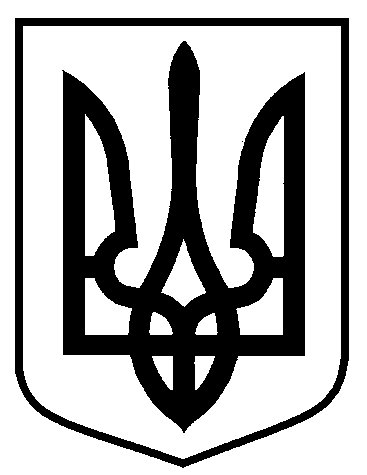   РОЗПОРЯДЖЕННЯМІСЬКОГО ГОЛОВИм. Сумивід   16.12.2021 № 415-РЗ метою належної підготовки до Новорічних та Різдвяних свят, збереження народних традицій українського народу,  керуючись пунктом 20 частини 4 статті 42 Закону України «Про місцеве самоврядування в Україні»: 	Провести заходи з підготовки та відзначення Новорічних свят, з дотриманням карантинних обмежень, згідно з додатком 1. 	Департаменту комунікацій та інформаційної політики Сумської міської ради (Кохан А.І.) забезпечити висвітлення новорічних заходів  у засобах масової інформації.      Департаменту фінансів, економіки та інвестицій Сумської міської ради (Липова С.А.)  здійснити в установленому порядку фінансування відповідних видатків, передбачених у бюджеті Сумської міської територіальної громади на 2021 рік.      Структурним підрозділам Сумської міської ради інформувати про виконання заходів відділ культури Сумської міської ради до 15 січня 2022 року (в електронному вигляді).Відділу з питань взаємодії з правоохоронними органами та оборонної роботи Сумської міської ради (Кононенко С.В.), Сумському районному управлінню поліції ГУНП в Сумській області (Гриньов С.В.), Управлінню патрульної поліції в Сумській області (Калюжний О.О.) у межах повноважень забезпечити публічну безпеку та порядок під час проведення заходів.Управлінню патрульної поліції в Сумській області (Калюжний О.О.)  у межах повноважень забезпечити безпеку дорожнього руху під час проведення заходів згідно з додатком 2.Контроль за виконанням розпорядження покласти на заступників міського голови згідно з розподілом обов’язків. Міський голови                                                                           О.М. ЛисенкоПєхова 66-99-08Розіслати: згідно зі списком Додаток 1       до розпорядження міського голови        від   16.12.2021    №  415-РЗаходи з підготовки та відзначення Новорічних святНачальник відділу культури                                                   Н.О. ЦибульськаДодаток 2 до розпорядження міського голови від    16.12.2021   №  415-РЗаходищодо організації дорожнього руху на окремих площах та вулицях м. Суми під час проведення заходів з відзначення Новорічних святУправлінню патрульної поліції в Сумській області Департаменту патрульної поліції (Калюжний О.О.) обмежити рух та паркування транспорту в період з 20:00 год. 31.12.2021 року до 03:00 год. 01.01.2022 року вздовж проїзду по Покровській площі (зі сторони Театральної площі) від перехрестя                         «вул. Петропавлівська – Покровська площа» до перехрестя «вул. Гагаріна – Покровська площа».Начальник відділу культури                                                   Н.О. ЦибульськаНачальник відділу з питань взаємодії з правоохоронними органами та оборонної роботи					  С.В. КононенкоПро підготовку та відзначення Новорічних свят  Встановлення та святкове оформлення головної міської ялинки на Театральній площі та малих ялинок на майдані Незалежності до 17.12.21Короткевич Є.Г.Велитченко Е.В.Забезпечення святкового оформлення новорічною атрибутикою центральних місць та святкову ілюмінацію на Театральній площі, скверах Харитоненка та Покровському, вул. Соборній тощодо 19.12.21Журба О.М.Велитченко Е.В.  Короткевич Є.Г.Робота дитячих атракціонів на Театральній площі та дитячому парку «Казка»  19.12.21 - 15.01.22Дубицький О.Ю.Левченко О.О.Забезпечення роботи святкової виїзної торгівлі на Театральній площіз 19.12.21Дубицький О.Ю.Забезпечення участі суб’єктів господарювання м. Суми в агропромисловому ярмарку до Новорічних та Різдвяних свят на майдані Нзалежності24.12.21Дубицький О.Ю.Організація новорічного оформлення фасадів (вітрин), приміщень, прилеглої території виробничих підприємств усіх форм власності, підприємств торгівлі та побутудо 18 грудня Голопьоров Р. В.Дубицький О.Ю.Забезпечення дотримання вимог нормативно-правових актів з охорони праці працівниками під час організації новорічного оформлення фасадів (вітрин), приміщень, прилеглої території виробничих  підприємств усіх форм власності, підприємств торгівлі та побуту, встановлення та святкового оформлення малих ялинок на майдані Незалежності, головної міської ялинки наТеатральній площі та мікрорайонах міста, прибиранні місць проведення новорічних заходів та при демонтажі святкової ілюмінації та новорічних ялинок (м-н Незалежності, вул. Соборна, Театральна пл., Покровська пл., сквер Харитоненка, парк «Казка») грудень-січеньЖурба О.І. Велитченко Е.В.Короткевич Є.Г.Єргашова О.М.Вегера О.О.Дубицький О.Ю.Голопьоров Р.В.Левченко О.О.Здійснення контролю за дотриманням вимог нормативно-правових актів з охорони праці суб’єктами господарювання, що задіяні в проведенні підготовки міста до новорічних свят18.12.21-21.01.22Занченко А.Г.Організація  забезпечення цілодобової охорони стаціонарно встановлених ялинок (Театральна площа, майдан Незалежності)грудень-січеньЖурба О.І. Проведення занять з питань безпеки життєдіяльності, запобігання травматизму, безпеки руху серед дітей дошкільного віку та школярівдо   початку зимових канікулДанильченко А.М.Петров А.Є.Виготовлення друкованої продукції: вітальні листівочкидо 18.12.21Цибульська Н.О.Проведення святкових заходів, дотримуючись санітарно-епідеміологічних норм, з врученням подарунків  18.12.21-31.12.21Цибульська Н.О.Данильченко А.М.Подопригора В.В.Вертель М.Ю.Масік Т.О.Своєчасне вручення новорічних подарунків дітям пільгових категорій  закладів дошкільної та загальної середньої освіти і дітям, які не відвідують заклади освіти міста (дітям, батьки яких брали, беруть участь в АТО; батьки яких загинули в АТО; батьки яких є учасниками бойових дій на території інших держав; батьки яких загинули під час революції Гідності; дітям з багатодітних родин;  дітям віком до 14 років з багатодітних сімей, де виховуються четверо і більше дітей, дітям учасників АТО віком від 2 років до 7 років)до 28.12.21Данильченко А.М.Масік Т.О.Забезпечення належного прибирання місць зі встановленими новорічними атрибутами (Театральної, Покровської, Привокзальної площ, майдану Незалежності, вулиць Соборна та Воскресенська, дитячого парку «Казка»)з 18.12.21Журба О.І.Єргашова О.М.Вегера О.О.Левченко О.О.Демонтаж святкової ілюмінації та новорічних ялинок після      20.01.22Велитченко Е.В.Короткевич Є.Г.Начальник відділу культури Сумської міської радиН.О. ЦибульськаЗаступник міського голови з питань діяльності виконавчих органів ради Сумської міської радиС.В. ПоляковНачальник відділу протокольної роботи та контролю Сумської міської радиЛ.В. МошаНачальник правового управління Сумської міської радиО.В. ЧайченкоКеруючий справами виконавчого комітету    Сумської міської ради                                                      Ю.А. Павлик